2015 Weekly Budget to Actual Collection (January 31st )Mass IntentionsSaturday, February 6th – Evalon MaisonneuveTuesday, February 8th – + Pierre GoudreauFriday, February 12th - + Frances AccaraisOur Lady of the Hill K of C Selling Sobeys and No Frills Grocery Cards at the back of the church after all masses.We have Bibles (including children's) and catechisms for sale in the library.Donation Receipts for 2015 are available to be picked up at the back of the Church.A copy of the 2015 financial report is available at the back of the church.Catholic Renewal Services invites you to our next prayer breakfast on Saturday, February 13, with guest speaker Father Carlos Nunez.  Join us at the Chateau Louis Conference Centre, 11727 Kingsway, Edmonton. Breakfast begins at 9 a.m. Ticket price for full buffet: $18/adult, $8/under 18, and free under 5. No charge for priests. Reserve your ticket by calling Catholic Renewal Services at 587-989-0483, or emailtell.us@ccredmonton.info.Pope Francis says, “It is not easy to entrust oneself to God's mercy, because it is an abyss beyond our comprehension. But we must! ... ‘Oh, I am a great sinner!’ All the better! Go to Jesus: He likes you to tell him these things! He forgets, He has a very special capacity for forgetting. He forgets, He kisses you, He embraces you and He simply says to you: ‘Neither do I condemn you; go, and sin no more’.” (Jn 8:11). On Wednesday, February 17, you are invited to celebrate the Sacrament of Reconciliation on the annual Day of Confessions. On this day throughout the Archdiocese, some priests are available all day for confession.  Fr. Arlan will in the parish office from 9-12 and 1-5 to hear confessions.PRAYERS AGAINST HUMAN TRAFFICKING
Pope Francis has declared Monday, February 8th an International Day of Prayer against Human Trafficking. There will be a prayer service at 7pm that evening at our church, organized by St. Vital CWL. Everyone is invited to attend.  COUNTDOWN FOR LENT We will be entering into the Season of Lent on Ash Wednesday, February 10. Ash Wednesday Service will be 9:00 a.m. at St. Andres School; and 7:00 p.m. Mass at St. Vital’s. Lent is a time for penance and repentance, for almsgiving and prayer, for working to change attitudes that are not pleasing to God.This is a reminder about fasting…and the abstinence from meat. 					Elements of the Catholic Mass is a video series designed to help the faithful better appreciate the beauty of the Mass. Featuring experts from the Liturgical Institute in Mundelein, Illinois, the program consists of beautifully produced weekly short videos of 2-5 minutes. These free videos will be available online and on demand, with a new episode posted each Sunday. Because they will be released with a discussion guide with references, they are ideal for personal faith formation or group discussion. We encourage you to take a look! To view more episodes or to subscribe to the series via email, visit http://www.elementsofthecatholicmass.com.During this Jubilee Year of Mercy, Pope Francis calls us to share with everyone the tender compassion of God that we ourselves have experienced. In today’s Gospel, Luke uses a special Greek word conveying just such tenderness. In the other Gospels, Jesus calls the disciples to be “fishers,” haleis, the same word that means catching fish with hooks or nets, to be killed and eaten. But Luke uses zogron, from zoe or “life,” meaning “catch or gather people alive,” as animal lovers capture without harming, rescue from “the wild” for a better life, and protect in aquarium or zoo, tenderly cared for by professionals committed to the creatures’ well-being. So in Luke’s vision—and Pope Francis’ as well—we who have been “caught alive” by God’s mercy ourselves are to become “missionaries of mercy” during this Jubilee Year of Mercy, rescuing fellow sinners from danger and gathering them into Jesus’ community to enjoy fullness of life.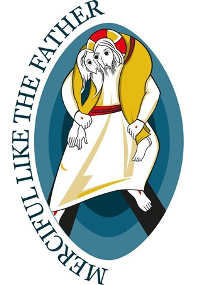 .Regular CollectionMaintenance FundPay Down the DebtWeekly Budget for 20153,923.00115.001,000.00Contribution January 31st           3,737.00195.00365.00-186.0080.00-635.00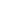 